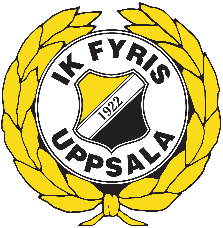 Kallelse till ordinarie årsmöte måndagen den 28 februari kl 19.Pga pandemiläget genomförs mötet digitalt på zoom. Anslutningslänk anslås på föreningens hemsida senast torsdagen 24 februari.Verksamhetsberättelser, resultat- och balansräkning samt eventuella övriga handlingar kommer att hållas tillgängliga på föreningens hemsida före mötets början.Förutom sedvanliga boksluts- och valpunkter kommer mötet även att behandla ett förslag till en mindre stadgejustering i § 17 gällande kallelse till årsmöten där styrelsen föreslår att kallelse i framtiden skall anslås på föreningens och de aktiva sektionernas hemsidor istället för att tillställas medlemmarna eller kungöras i ortspressen. Se vidare förslag till dagordning.